COPULASDefinind variables for copulasSelect cell, click Define Distribution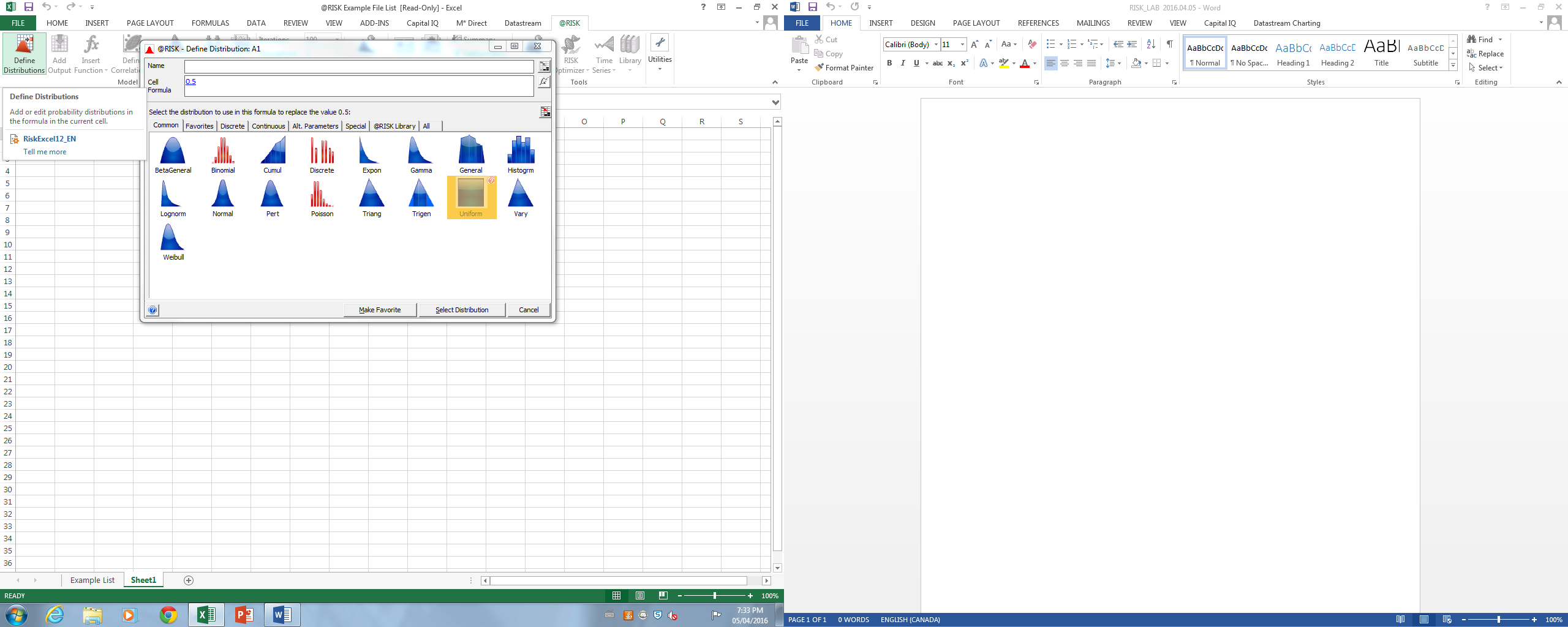 Equivalent of typing this formula in the cell: =RiskUniform(0.45,0.55,RiskStatic(0.5))Drag distribution to other cellsSelect the 3 cells containing the variables, then click define copulas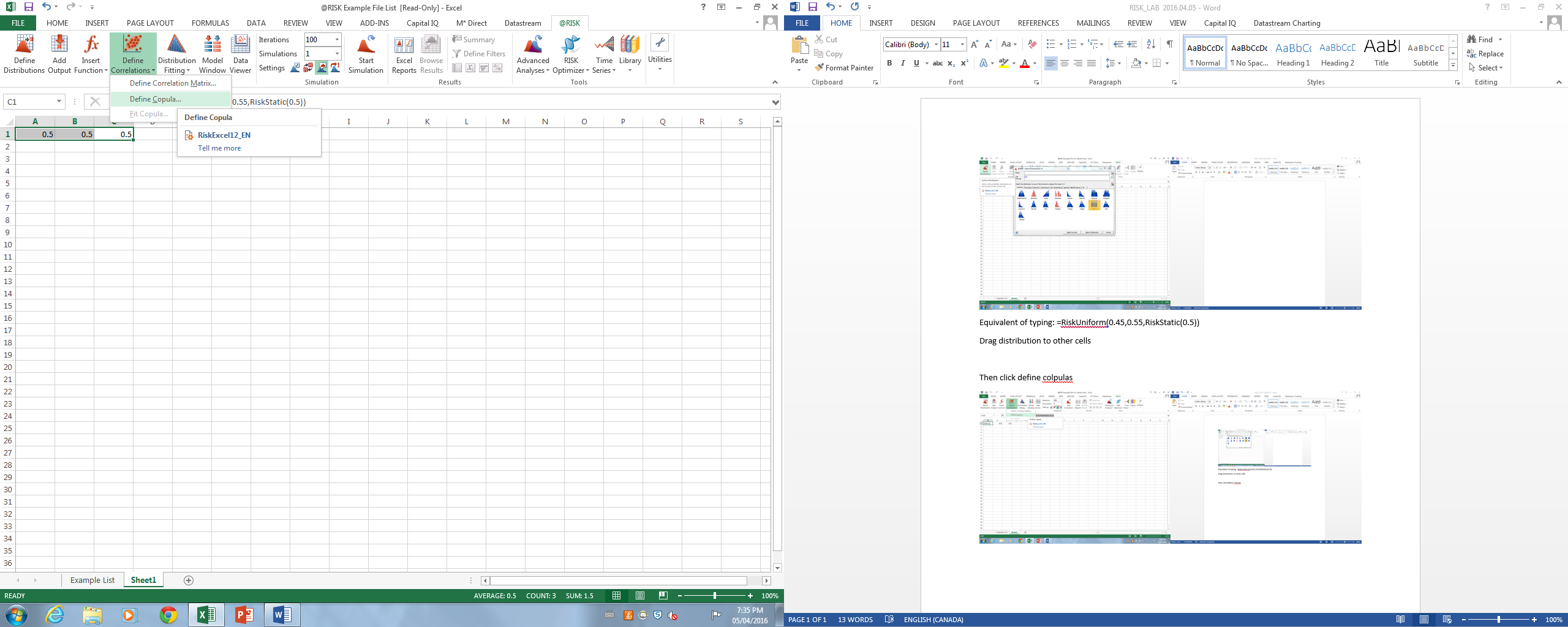 Select t copula and type in 0.7 (correlations)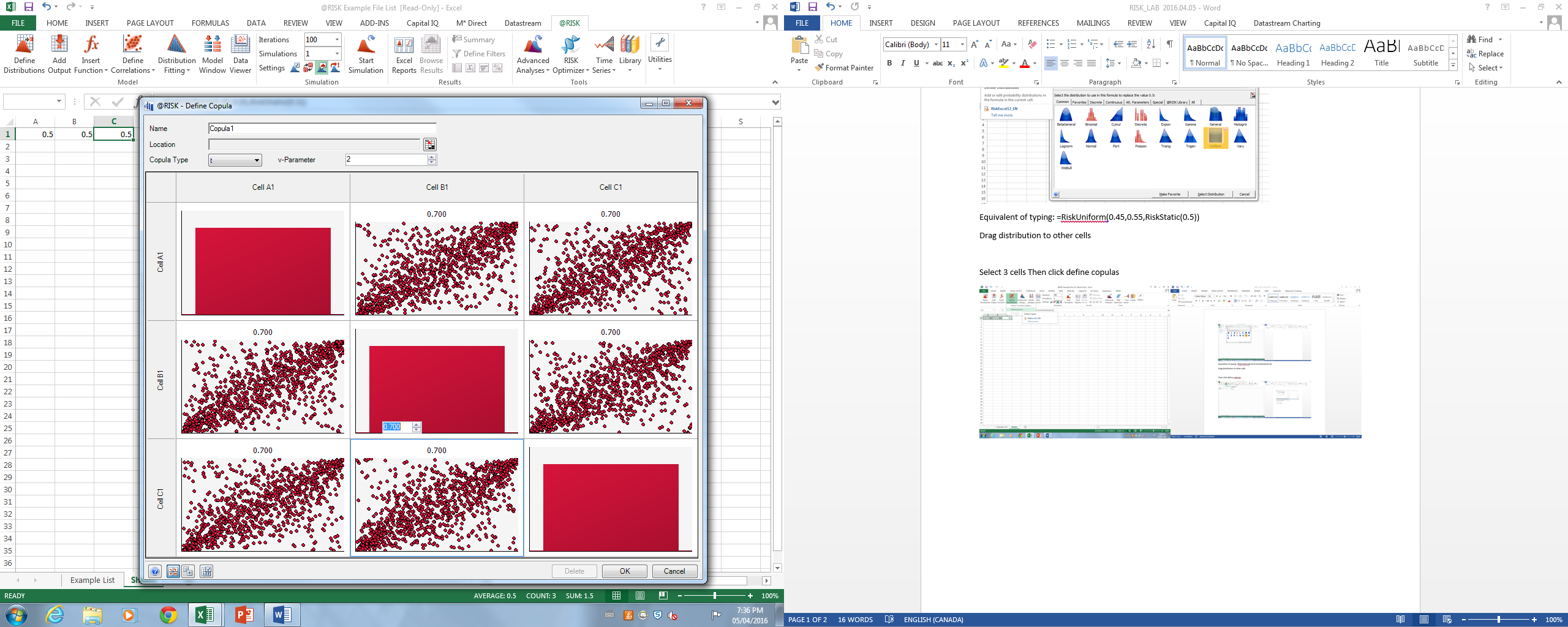 Alternatively, select Clayton Copula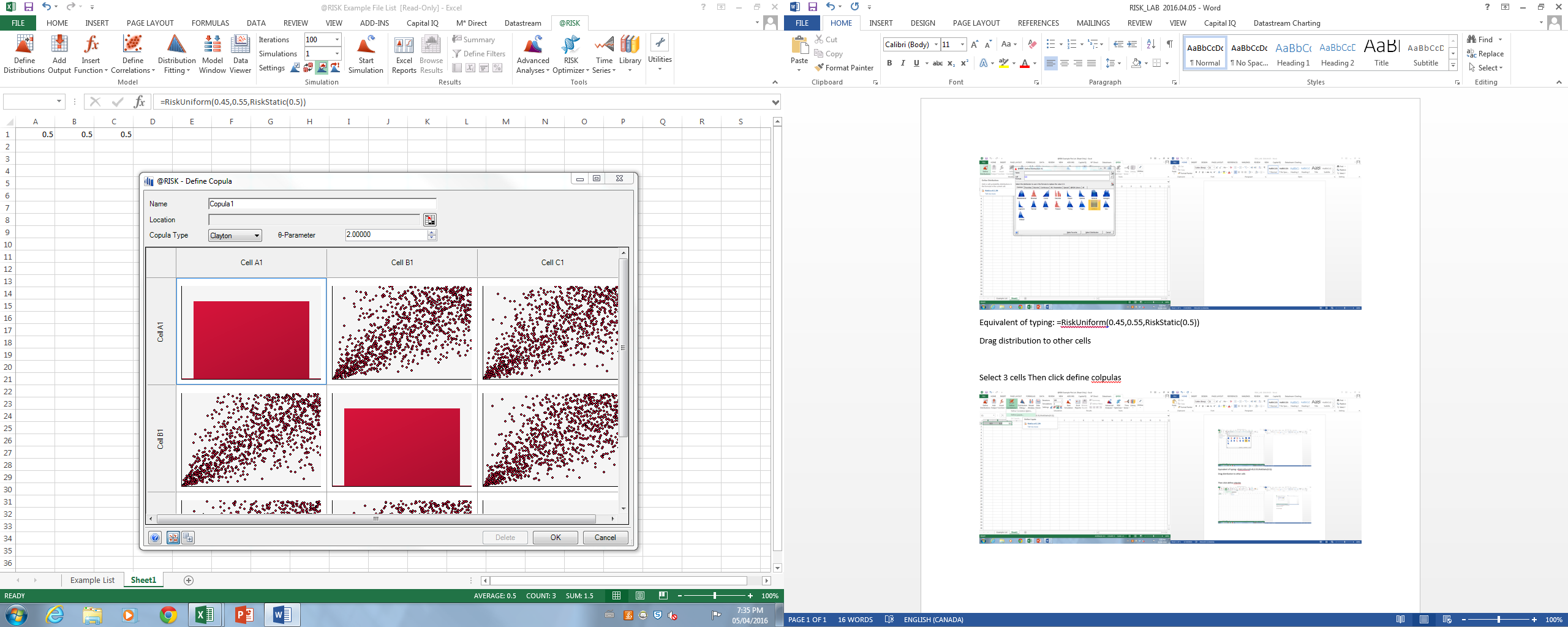 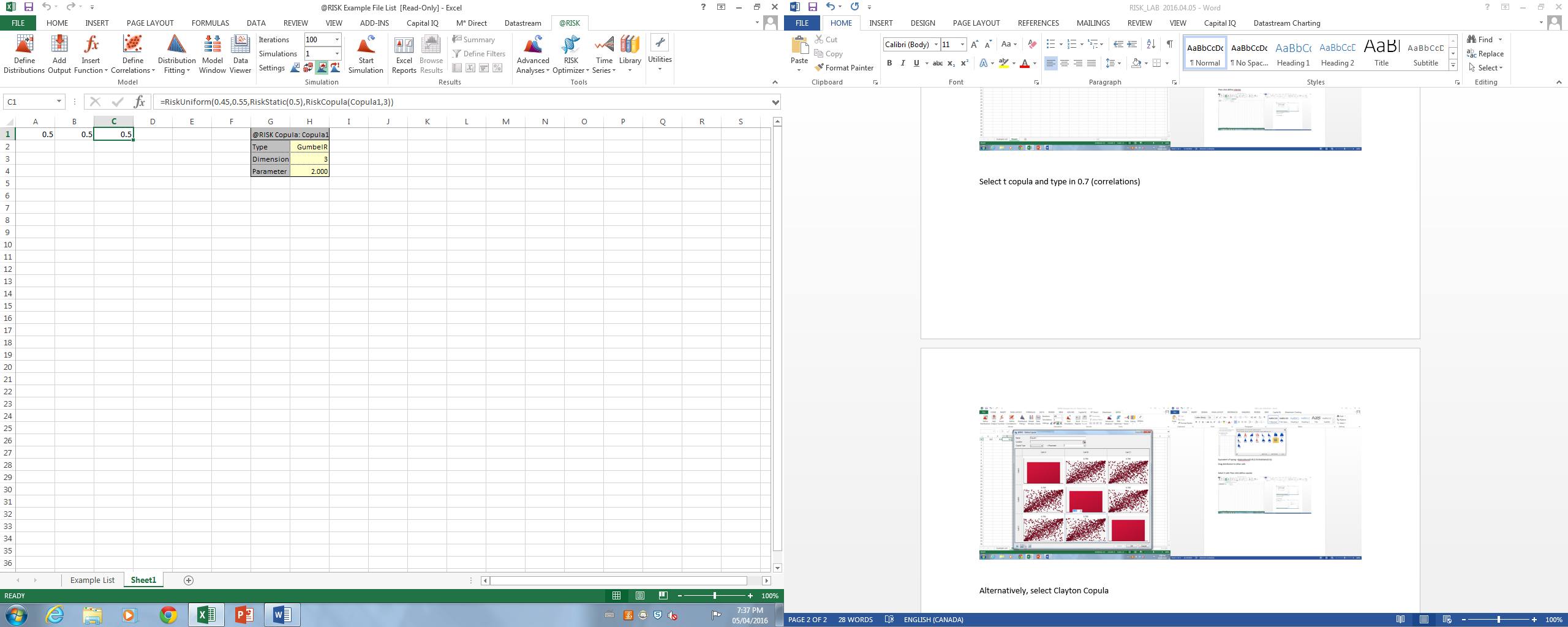 Then when you click on the cells, they are linked with the copula by their formulaA1: 	=RiskUniform(0.45,0.55,RiskStatic(0.5),RiskCopula(Copula1,1))=RiskUniform(0.45,0.55,RiskStatic(0.5),RiskCopula(Copula1,2))=RiskUniform(0.45,0.55,RiskStatic(0.5),RiskCopula(Copula1,3))Set # iterations to 5000 then start simulationReverse engineer correlations if given resultsClick Excel reports / Simulation data inputs: Shows you input data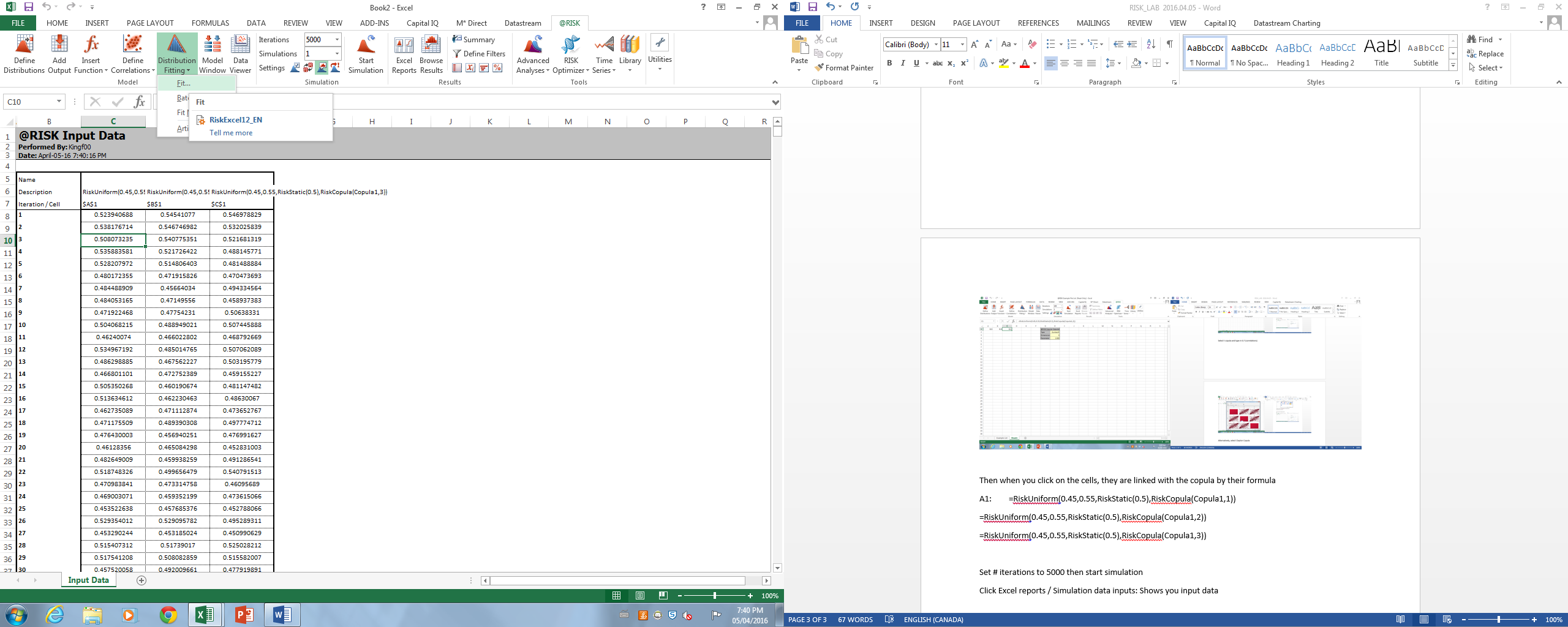 Tells you best fit is uniform distribution (which is what was originally inputted into the variableFit then write to cellSelect second column/Distribution fittingCould also fit copula: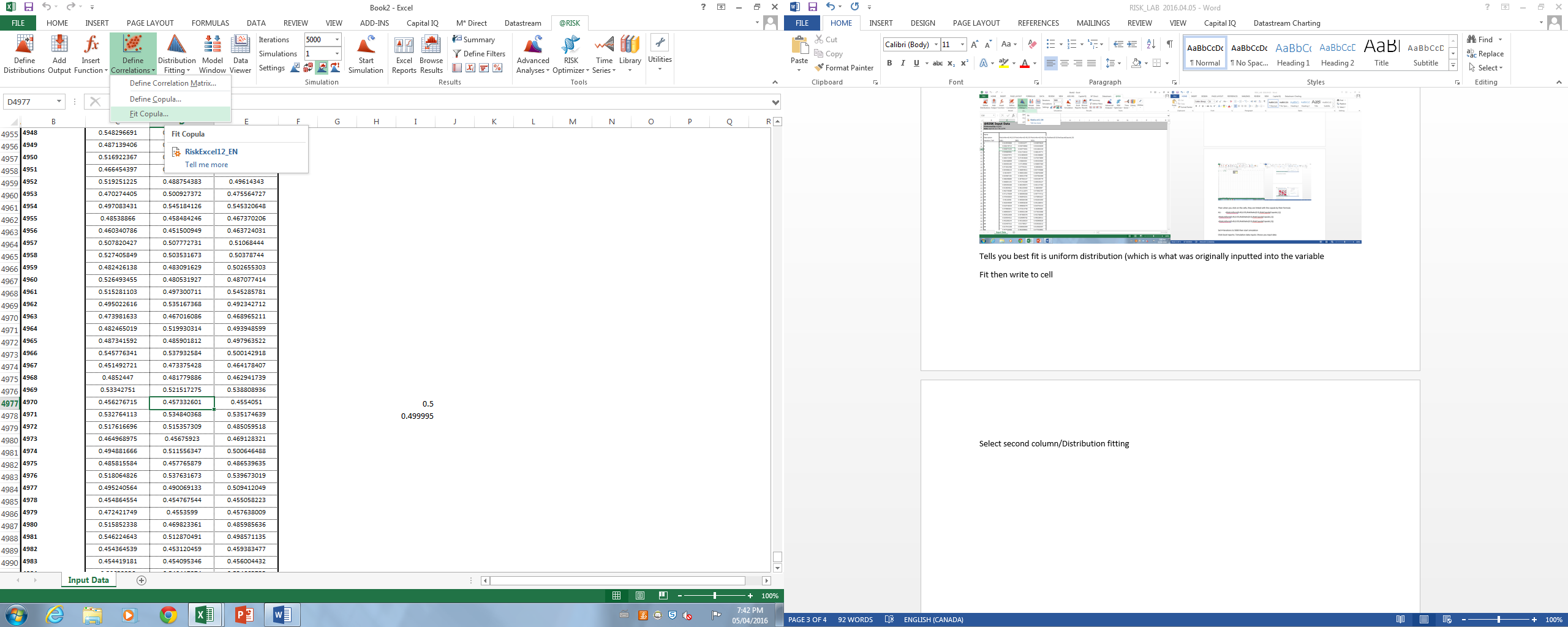 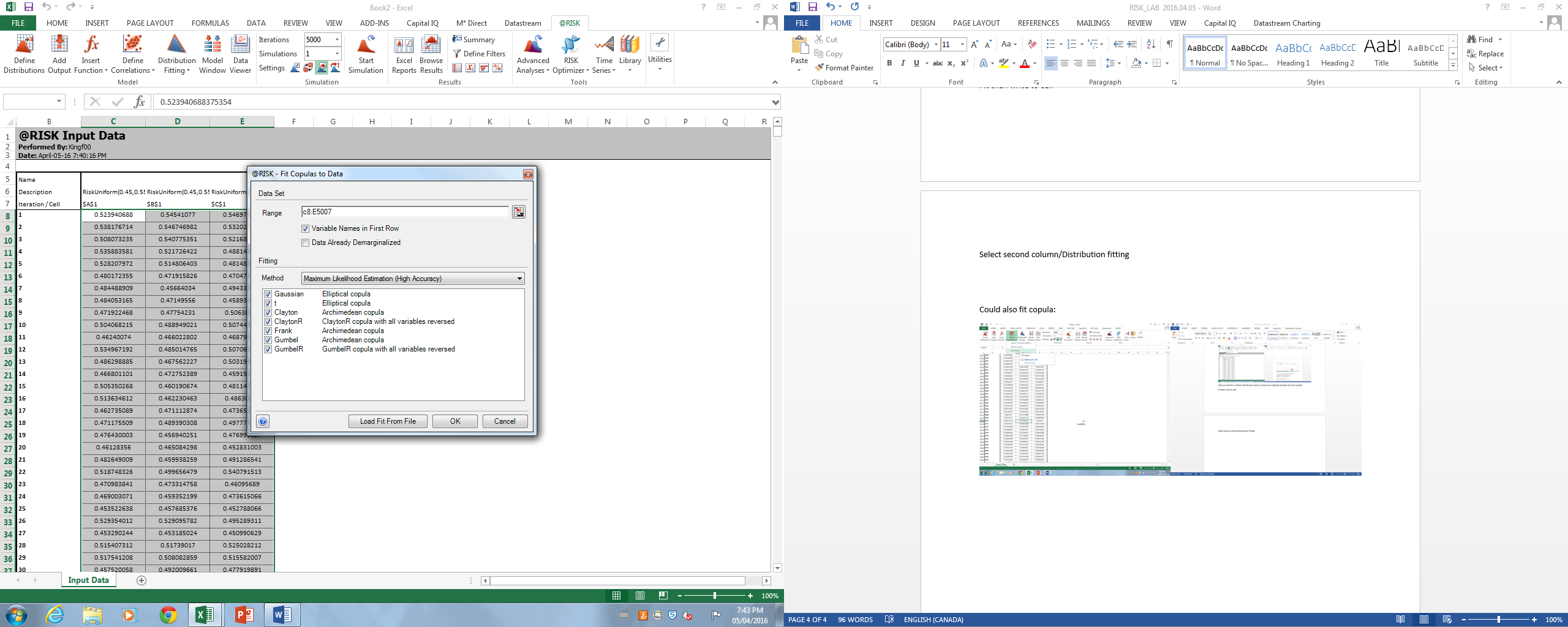 Tells you Clayton is the best – retrieved all information that was originally inputted.Write to spreadsheet – will write copula on excel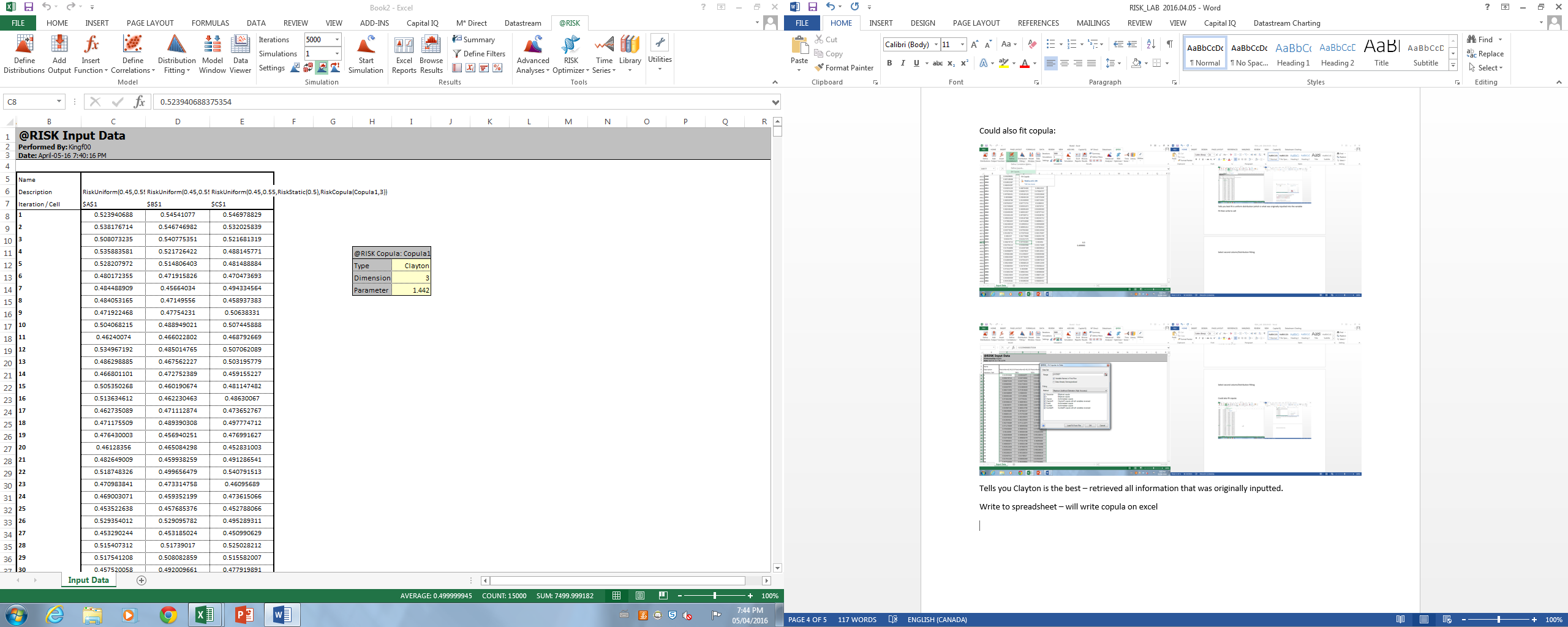 Application:   Stocks, want to know correlationDefine Distributions: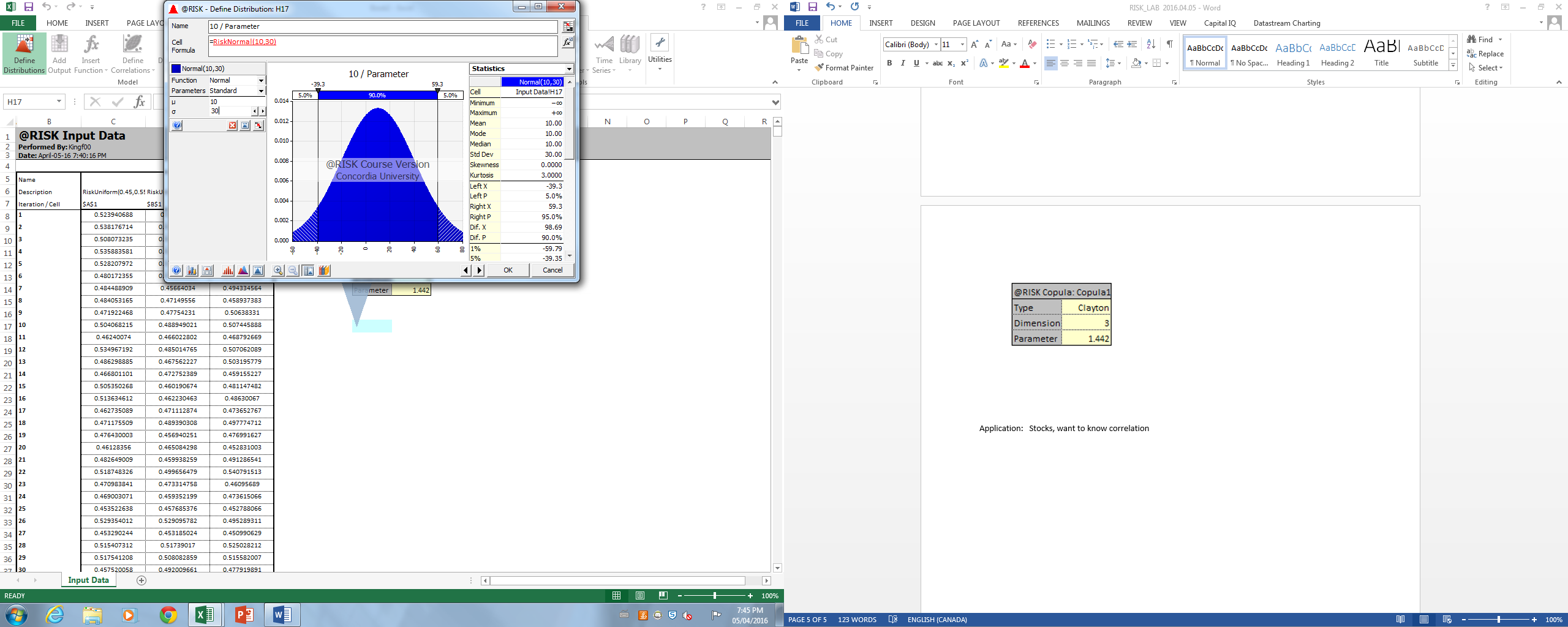 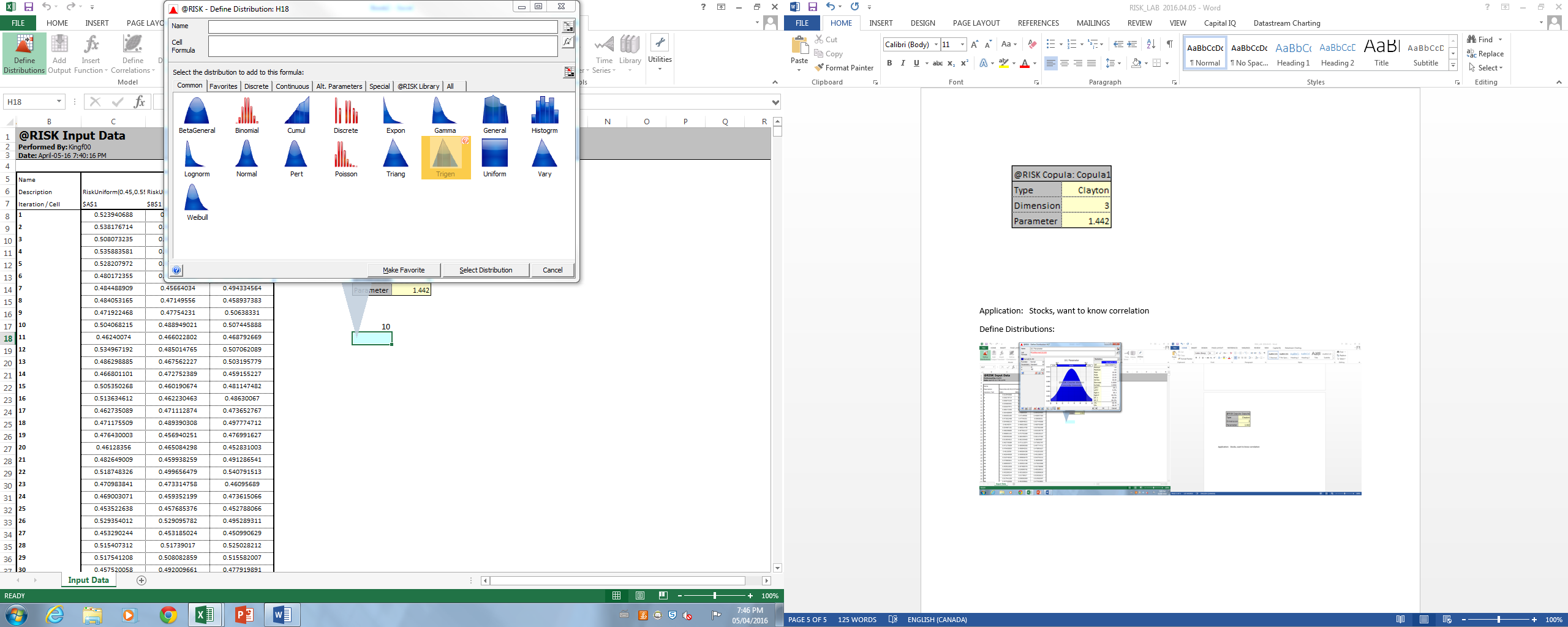 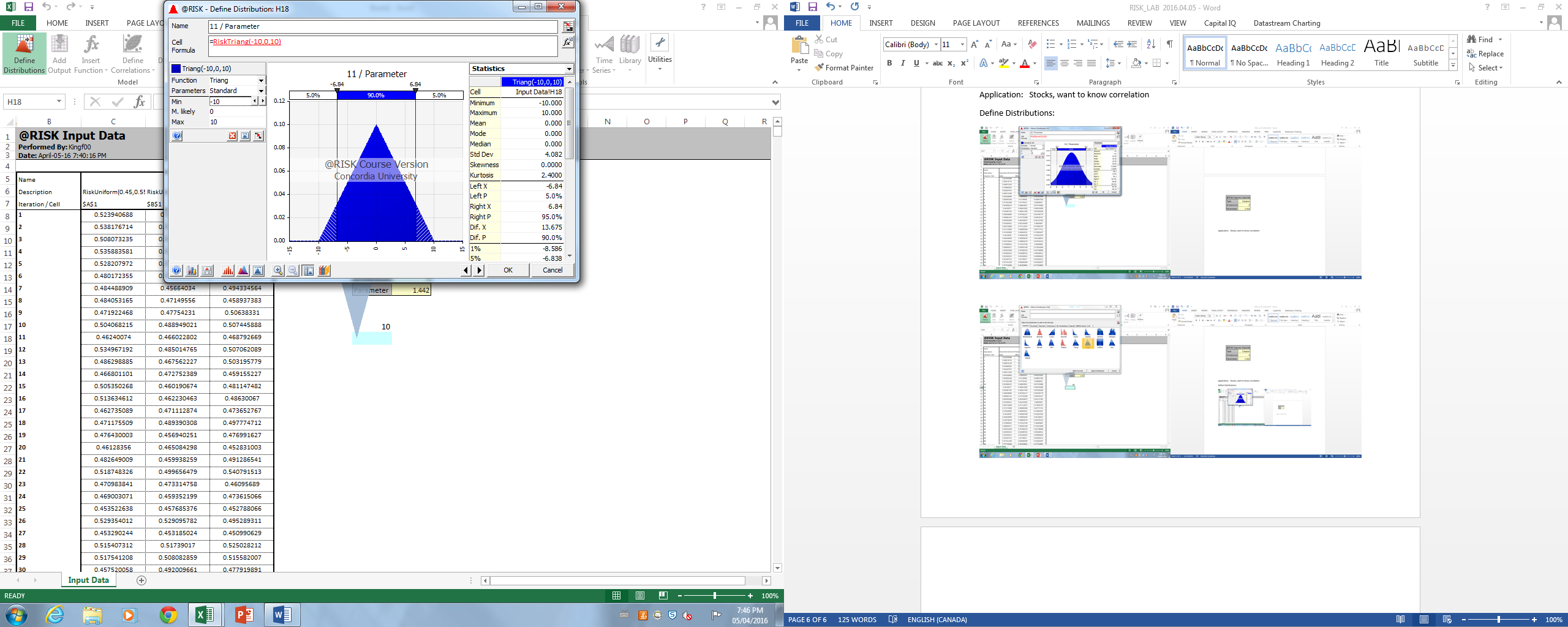 Then select a uniform distribution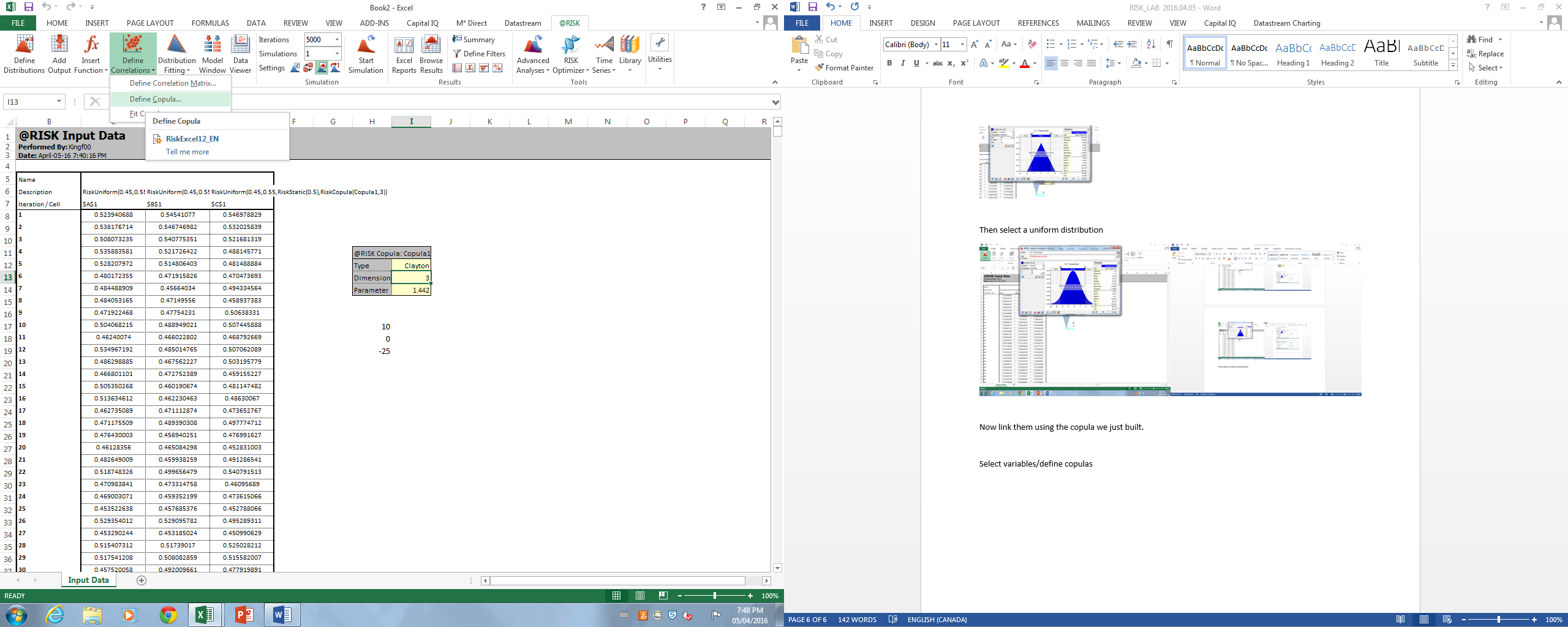 Now link them using the copula we just built.Click in the copula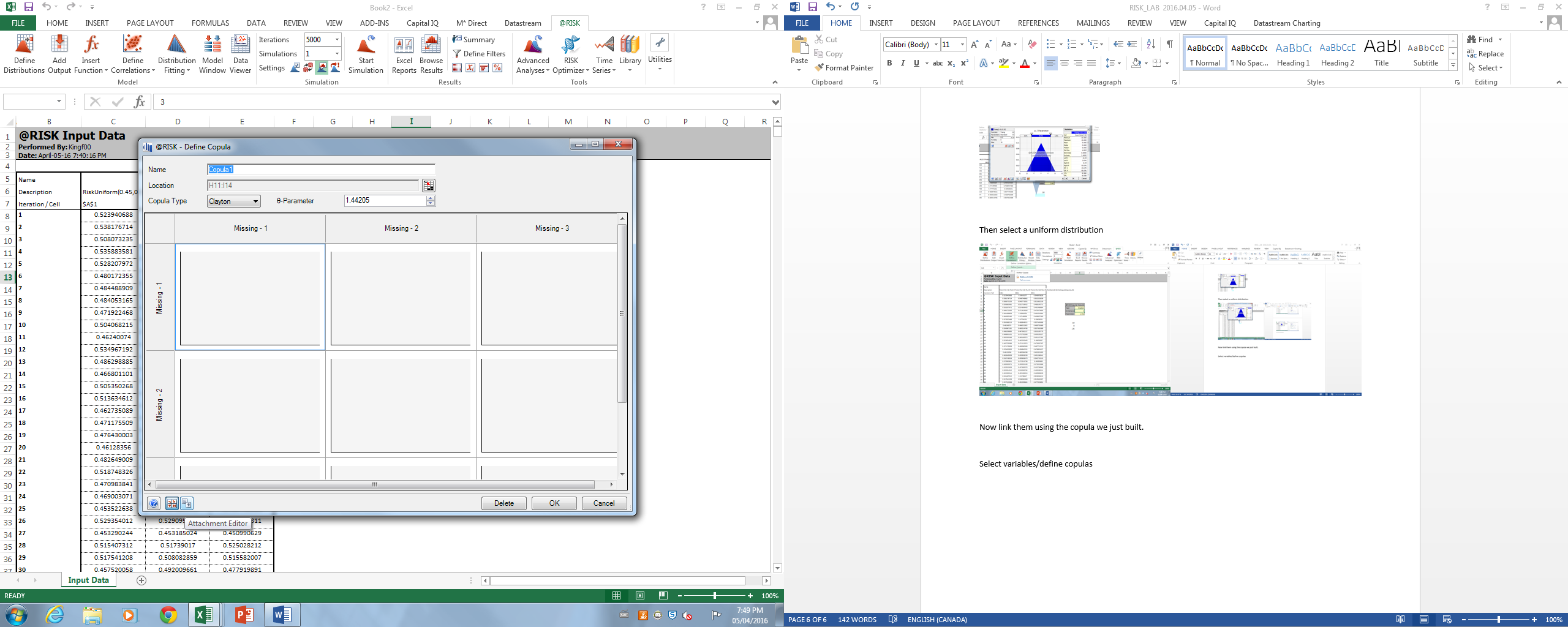 Edit copula, then attachement editor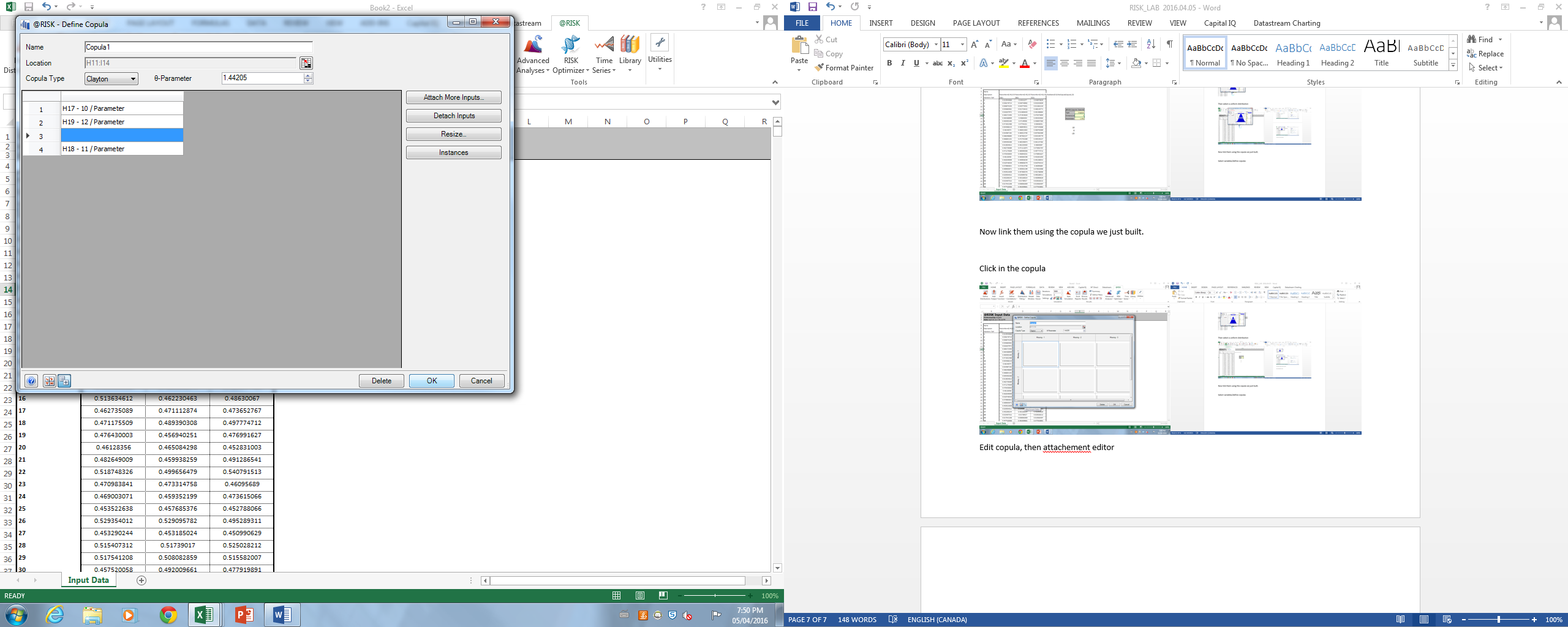 Attach inputs – add cells just createdSelect one of the input cells / Start simulation. 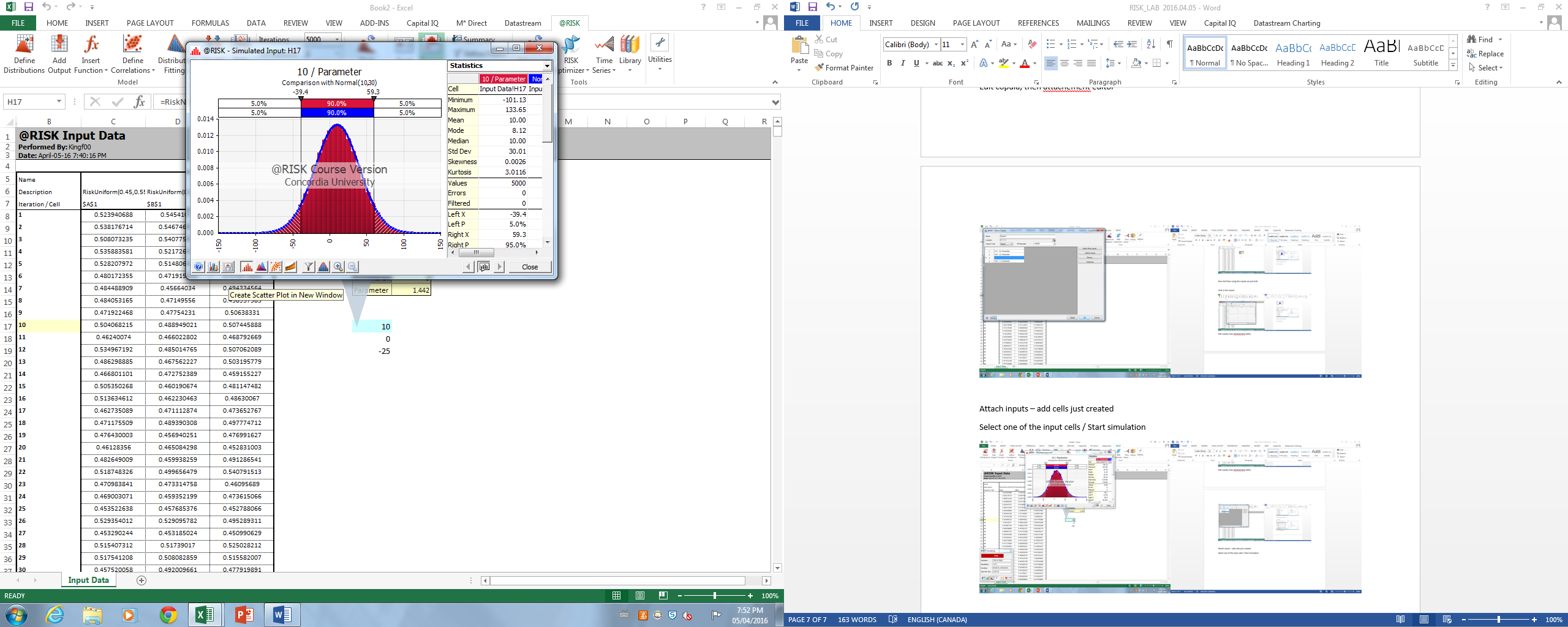 lick Scatter plot / Select all 3 inoput cells: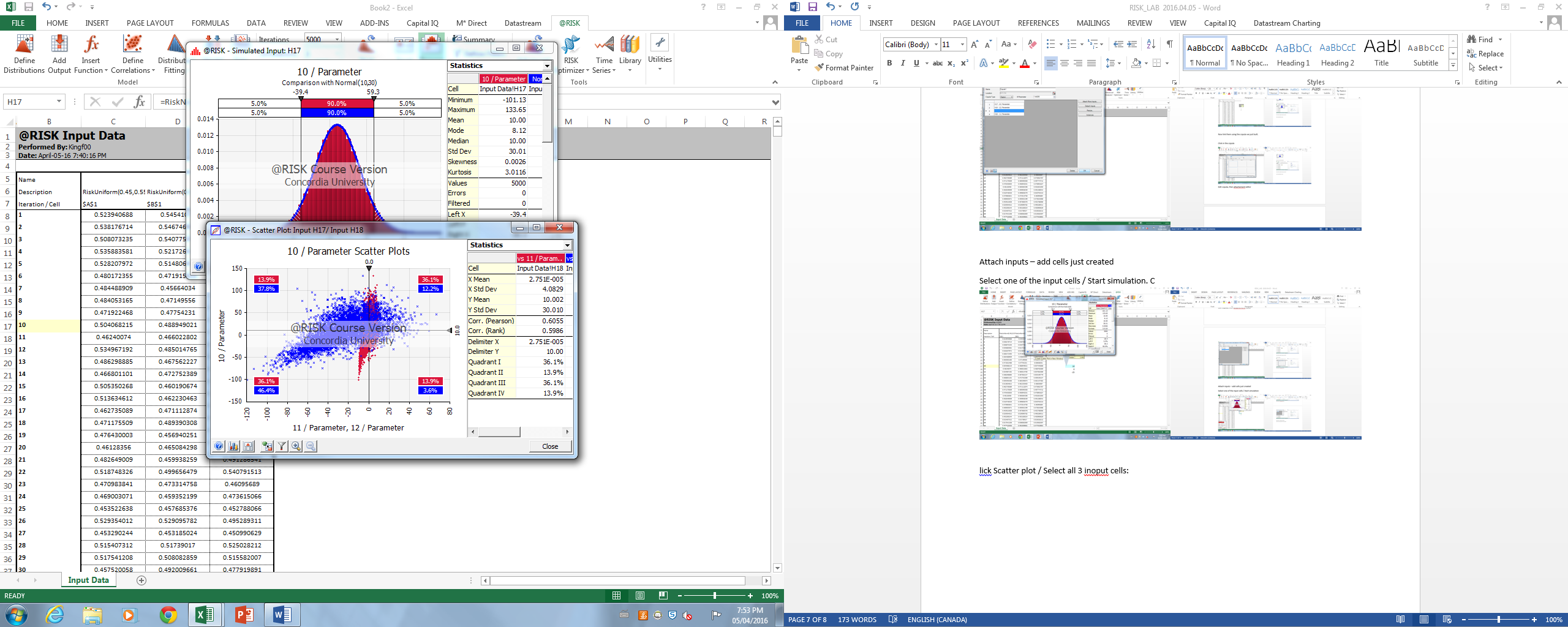 Have 3 stocks.Set: G1=RiskNormal(0,1)H1= RiskNormal(0,1)I1= RiskNormal(0,1)Select cells / define copulas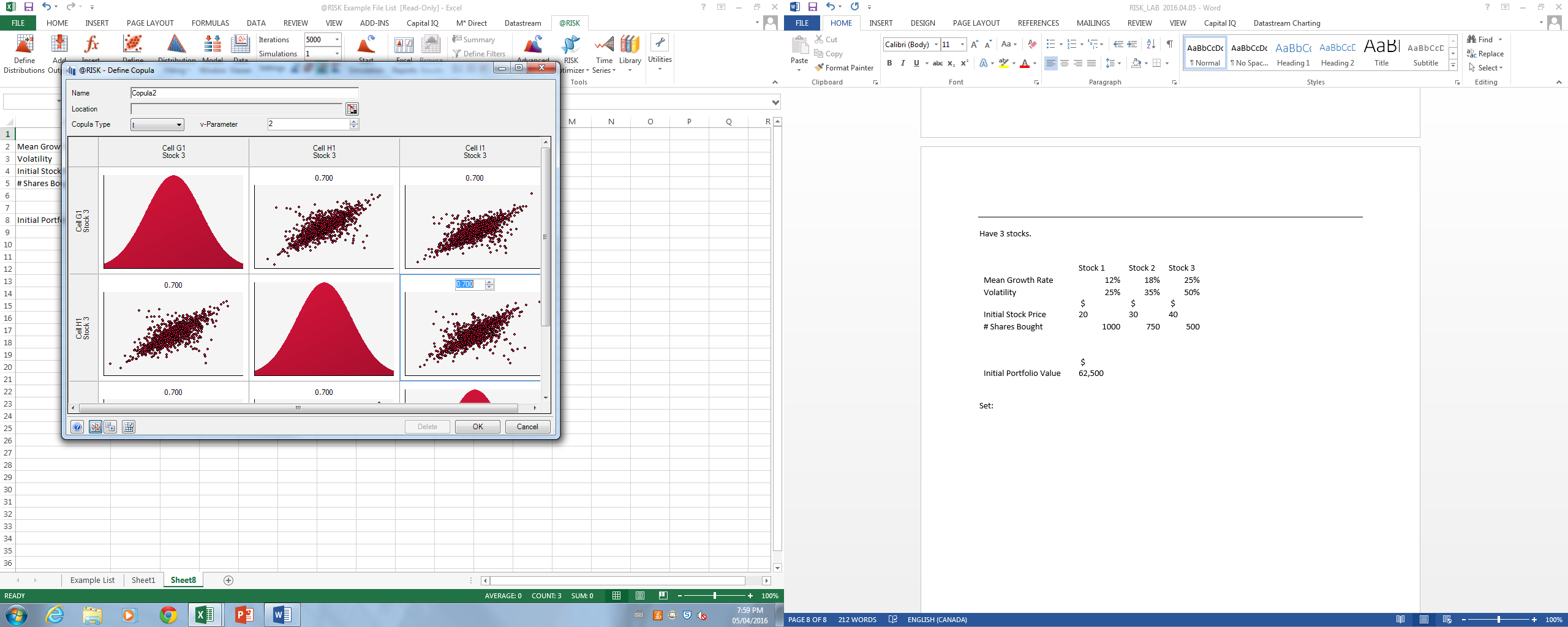 Set final stock price = [START_STOCK_PRICE]*exp(([GROWTH]-.5*[VOLATILITY]^2)*[TIME]+[VOLATILITY]*sqrt(TIME)^0.5*RISK_NORMAL)Calculate ARRAdd output to the cell containing ARR: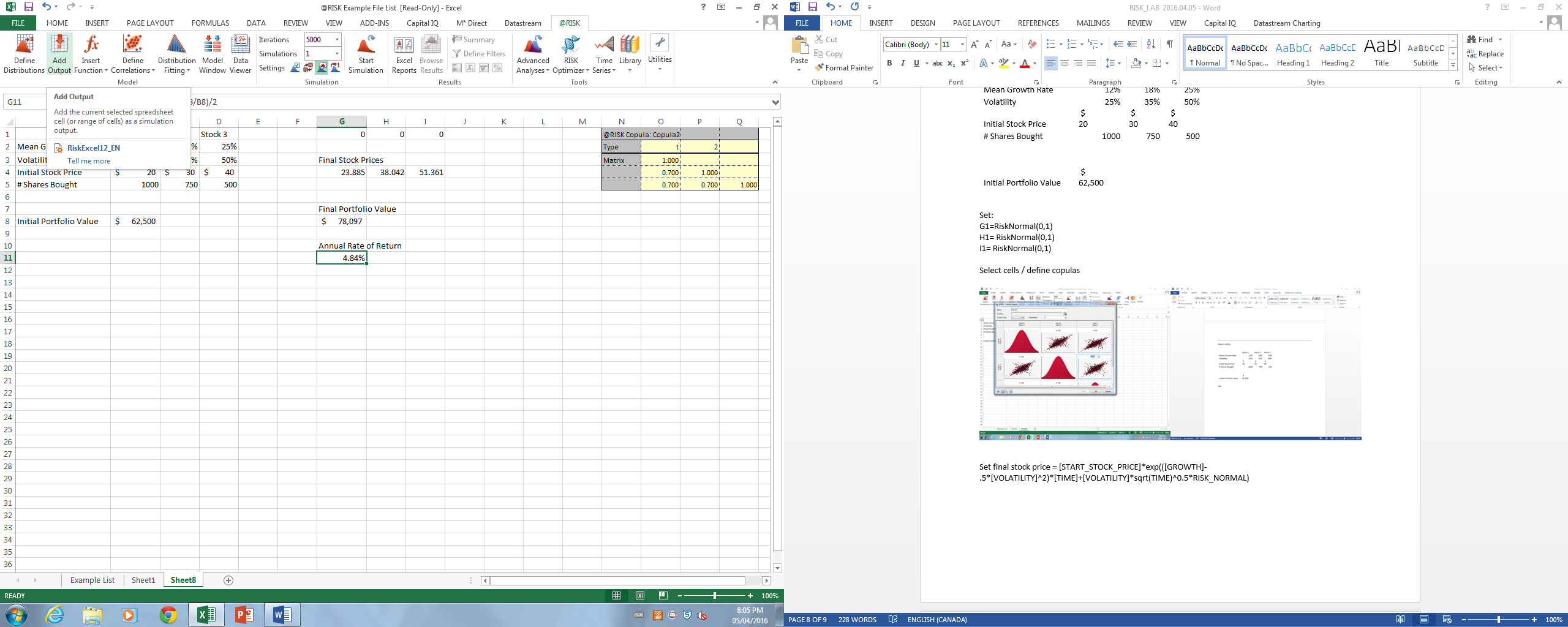 Start simulationWhat is the probability to make a loss?Probability of a loss=RiskTarget(G11,0)Value at Risk for 99%=RiskPercentile(ARR, 0.01)*INNITIAL_PORTFOLIO_VALUEChange copula to Gaussian Copula. Chances of losing should be lower.Click in the copula, define copula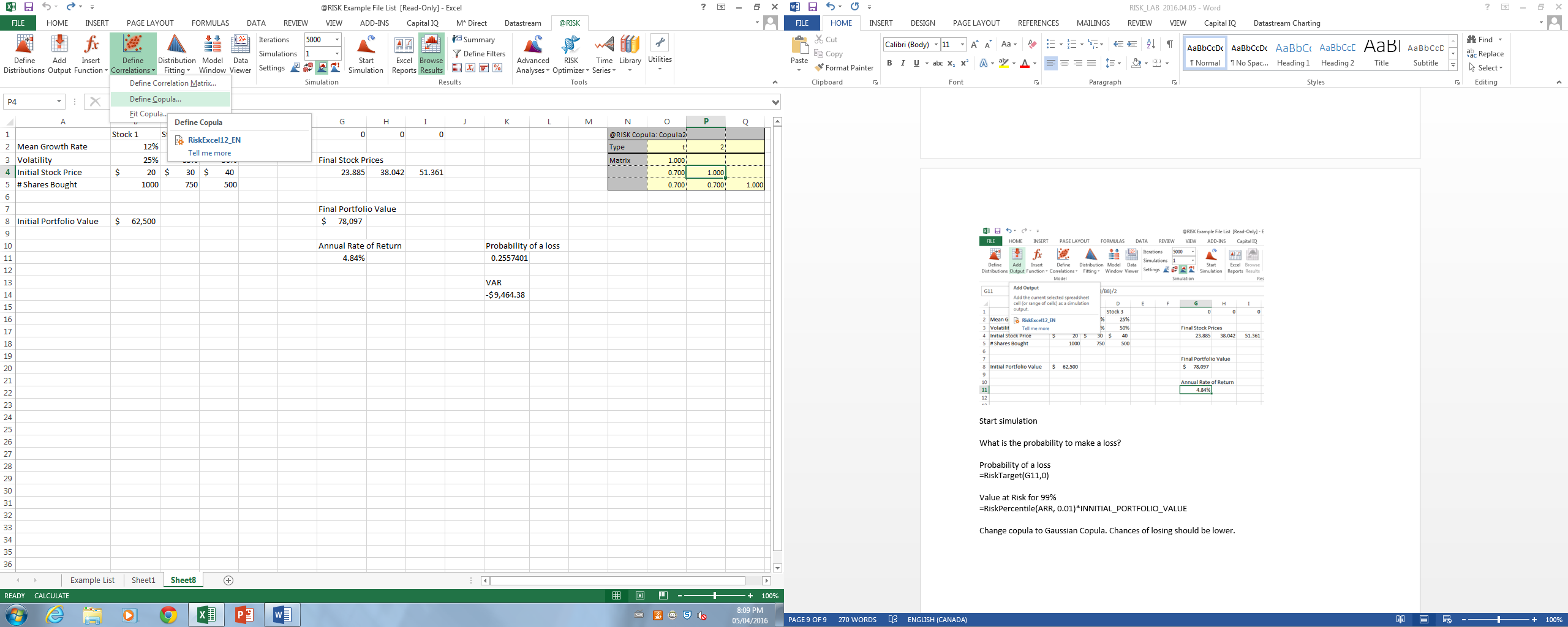 Change to  Gaussian CopulaT and Gaussian copulas should be fairly similar in terms of probability of default. But looking at the tails (99% VAR), should be more of a difference; Gaussian copula is more conservative (but t coppula is a more accurate description of stock market.Stock 1Stock 2Stock 3Mean Growth Rate12%18%25%Volatility25%35%50%Initial Stock Price $                20  $          30  $          40 # Shares Bought1000750500Initial Portfolio Value $        62,500 